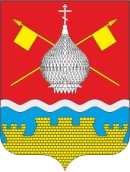 РОССИЙСКАЯ ФЕДЕРАЦИЯРОСТОВСКАЯ ОБЛАСТЬАДМИНИСТРАЦИЯ КРАСНОЯРСКОГО СЕЛЬСКОГО ПОСЕЛЕНИЯРАСПОРЯЖЕНИЕ27.09.2021г                                       № 108                          ст. Красноярская «О проведении субботникана территории Красноярского сельского поселения»              С целью исполнения распоряжения Правительства Ростовской области от 04.03.2015 года №93 « О некоторых мерах по сохранению благоприятной окружающей среды и обеспечению санитарно-эпидемиологического благополучия населения», на основании поручения Главы Администрации Цимлянского района1.Руководителям всех сфер деятельности находящихся на территории Красноярского сельского поселения провести субботник 30 сентября 2021 года.2.Назначить ответственным за проведение субботника в Администрации Красноярского сельского поселения  старшего инспектора Коновалова В.С.3.Рекомендовать руководителям  организаций и учреждений  всех сфер деятельности назначить ответственных лиц за проведения субботника. 4.Ответственным лицам   предоставить фото отчет о проделанной работе в Администрацию Красноярского сельского поселения на электронный  адрес администрации sp41427 @donpac.ru,  в срок до 1 октября включительно.5.Контроль за выполнением распоряжения оставляю за собой.   Глава  АдминистрацииКрасноярского сельского  поселения                                                              Е.А. ПлутенкоРаспоряжение вносит:Заведующий сектором социальной работы